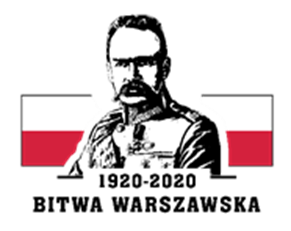      Giżycko, 27 lutego 2020 r.DO WSZYSTKICH WYKONAWCÓWPOST. NR 6/ZO/2020Dotyczy: Wykonanie usługi w zakresie obsługi serwisowej i konserwacyjnej systemów dynamicznegoosuszania zainstalowanych w budynkach na terenie JW. 3797 w Giżycku, JW. 3797 w Orzyszu oraz JW. 2568 w Węgorzewie dla 24. WOG. Giżycko post. nr 6/ZO/2020ZAWIADOMIENIE O WYBORZE OFERTY NAJKORZYSTNIEJSZEJZamawiający: 24 Wojskowy Oddział Gospodarczy w Giżycku informuje, 
że w postępowaniu o udzielenie zamówienia publicznego poniżej 30 000 euro
na wykonanie usługi w zakresie obsługi serwisowej i konserwacyjnej systemów dynamicznego osuszania zainstalowanych w budynkach na terenie JW. 3797 
w Giżycku, JW. 3797 w Orzyszu oraz JW. 2568 w Węgorzewie, nr post. 6/ZO/2020, wybrano jako najkorzystniejszą ofertę Wykonawcy:ZAKŁAD OGÓLNOBUDOWLANY PROJEKTOWO-WYKONAWCZY„LUFT-TECHNIK”Mirosław BORUCKIul. 3 Maja 6/2182-300 ElblągNIP: 578-100-59-85/ REGON: 170077350UZASADNIENIE:Wykonawca spełnił warunki uczestnictwa w postępowaniu o zamówienie publiczne, a oferta jest zgodna z treścią zaproszenia i przedstawia najkorzystniejszy bilans ceny. Zamawiający dysponuje środkami finansowymi na realizację zamówienia.                                                           OFERTY ZŁOŻONE W POSTĘPOWANIU          KOMENDANT  (-) płk Jarosław JASTRZĘBOWSKINr Of.Firmy oraz adresy Wykonawców,którzy złożyli oferty w terminieLiczba przyznanych punktów wg. kryteriówLiczba przyznanych punktów wg. kryteriówŁączna liczba punktówNr Of.Firmy oraz adresy Wykonawców,którzy złożyli oferty w terminieKryterium cenyKryterium ilościowe (ilość serwisantów)Łączna liczba punktówOf. 1WOJSKOWE ZAKŁADY UZBROJENIA S.A.86-300 Grudziądz9,63544,6Of.2SEIBU GIKEN DST POLAND Sp. z o.o.80-209 Chwaszczyno 513081Of.3INTERVISJerzy HAJDUK10-691 Olsztyn36,64076,6Of.4ZAKŁAD OGÓLNOBUDOWLANY PROJEKTOWO-WYKONAWCZY LUFT-TECHNIKMirosław BORUCKI 82-300 Elbląg6040100Of.5FORTIS S.C 19-300 Ełk 454085